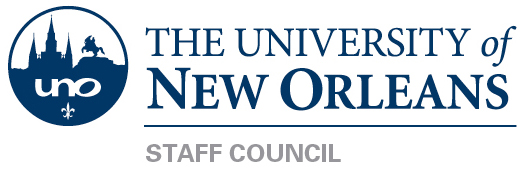 February 16, 2017UC 208, 10:00AM Call to Order10:06 AMExecutive Committee ReportsPresident, LeeAnne SipThanks for supporting homecomingComplimentary tickets to UNO Basketball game, compliments Presidents OfficeUNO/LSU baseball 2/21More discounted tickets coming soon from athleticsVice-President, David Lambour2nd Harvesters, follow up dates for availability (March/April – Full), May 6th and 13th availableTreasurer, Tiffany SoubletUNOFCU balance = $1137.63Foundation balance = $5826.56Foundation activity balance = $1273.94Corresponding Secretary, Karen PaisantNo news/benefits office trying to get 1095s out by 3/3Staff Recognition Program has been revamped. Please nominate.Recording Secretary, Brian McDonaldCommittee Reports (Call for Members)Staff Concerns CommitteeDo we have designated smoking areas? UNO policy currently does not allow for it.Campus police will start issuing citationsEvents CommitteeShoe Box decorating contest week of 2/20Awards CommitteeFinal application for Spring to be sent out/available at meeting.Membership/Elections CommitteeBy law changes need to be made for elections to occur in April/MayPossible electronic ballotsCall out on who will be serving again New BusinessBudget update will be presented at January meeting.
Old BusinessGuest Speaker: Office of Risk Management – David RichardsonEmergency calls should be placed to both 911 and 6666E2Campus only has 22% participation, we need more folks participatingSirens on campus mean shelter in placeFire safety discussionEmail concerns to safety@uno.edu
Next Meeting – 3/16/17 Adjournment